Table S1 Primers used in this study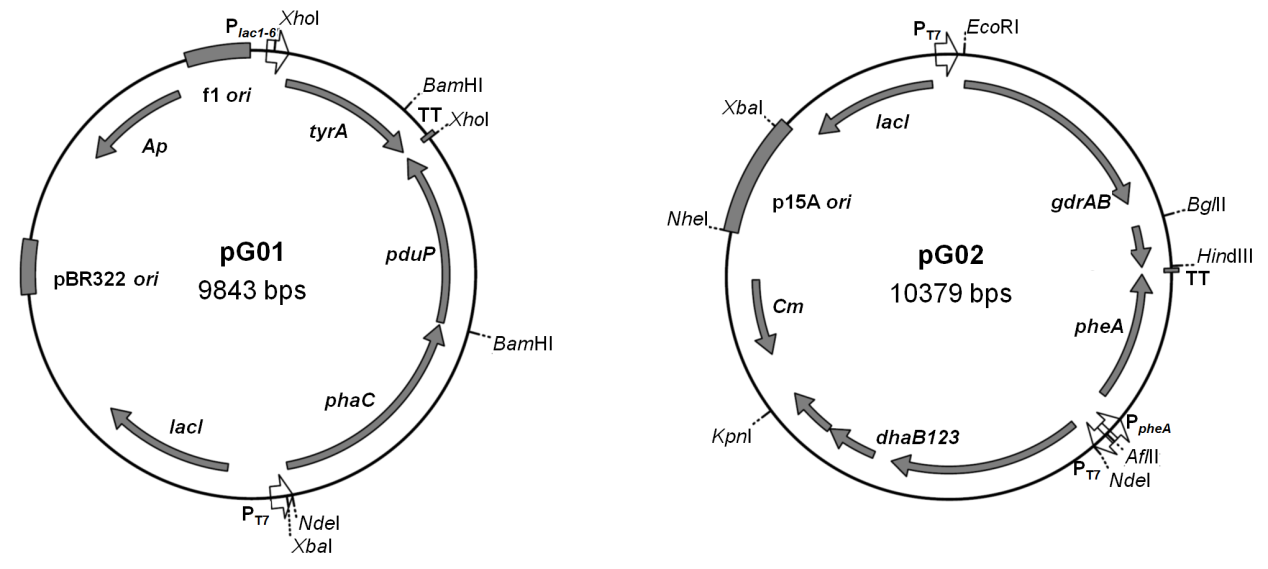 Fig. S1. The plasmids pG01 and pG02 used in this study. TT, transcriptional terminator. 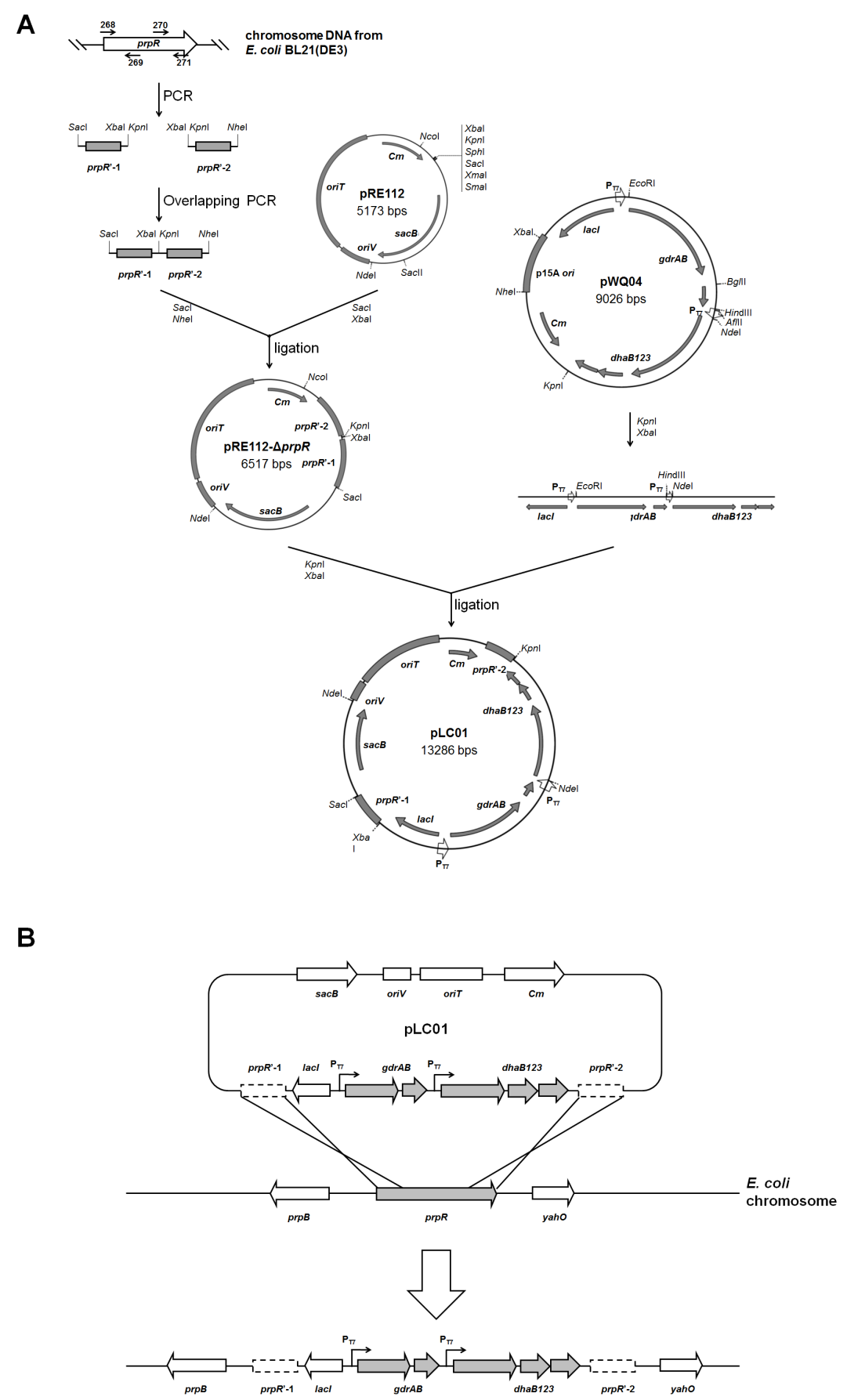 Fig. S2. Construction process of strain carrying gdrAB and dhaB123 genes on chromosome. (A) Construction of suicide vector pLC01. (B) Allelic exchange between the suicide vector pLC01 and E. coli chromosome.  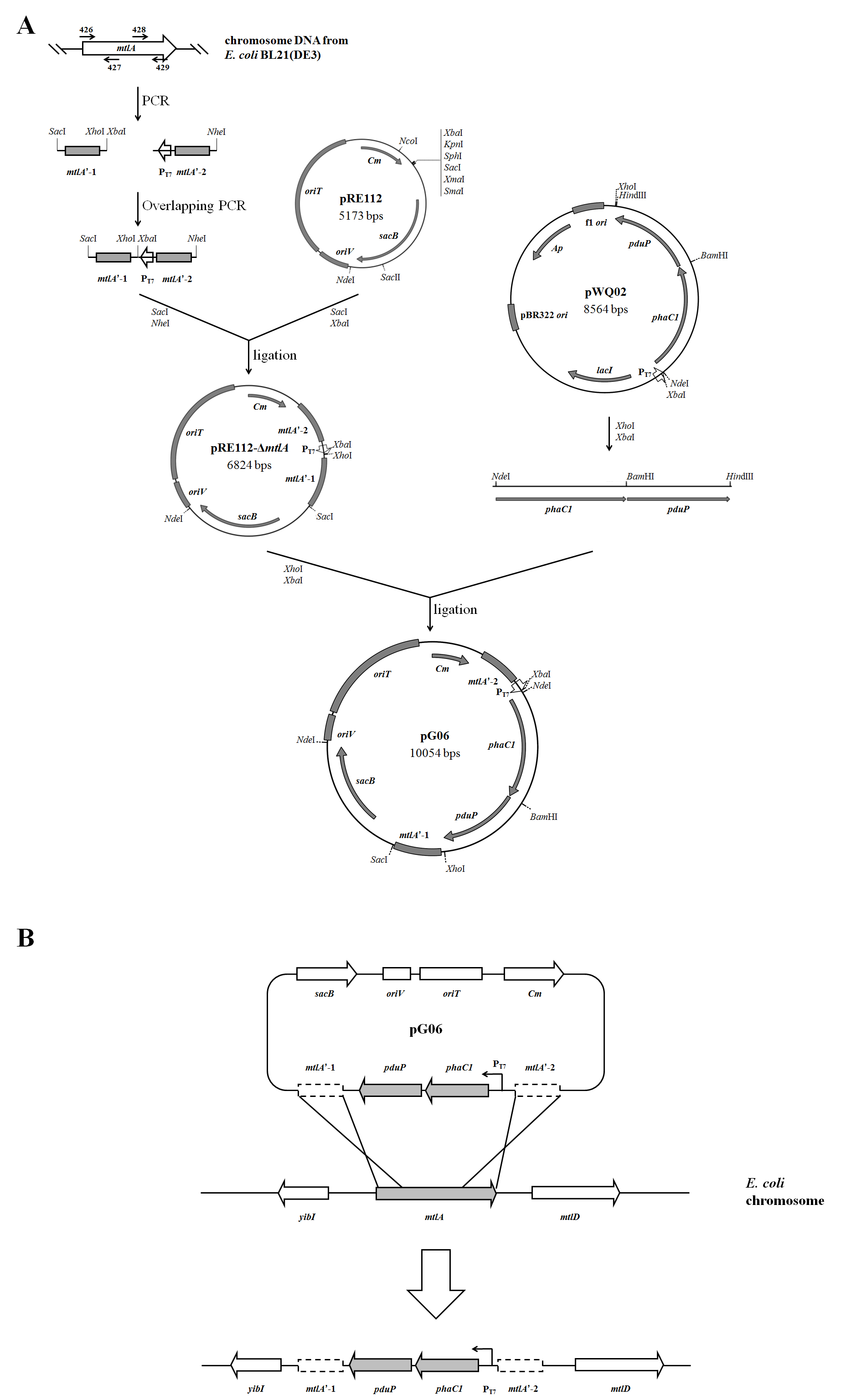 Fig. S3. Construction process of strain carrying pduP and phaC1 genes at chromosomal mtlA locus. (A) Construction of suicide vector pG06. (B) Allelic exchange between the suicide vector pG06 and E. coli chromosome.PrimersSequencestyrA cloning tyrA cloning 366ACGTCTCGAGCTTTACACTTTAAGCTTTTTATGTTTATGTTGTGTGGAACCGATGCCTTGCTGCGTG367ACGTCTCGAGAAAAGCCTCCGGTCGGAGGCTTTTCGGCACTGGATTATTACTGGpheA cloningpheA cloning364ATCGACTTAAGGCAGCACAAAGGCGAAGC365ACGTAAGCTTAAAAGCCTCCGGTCGGAGGCTTTTGATTCACATCATCCGGCACCΔpheA ΔtyrA constructionΔpheA ΔtyrA construction369CAGTGAGCTCCATCTCTTCCTGCGATTTCTC370GGCCTTATTGTTCGTCTTCG371CGAAGACGAACAATAAGGCCACCTCTTAAGCCACGCGAGC372CAGCTCTAGAACCACTGTCGGCTGGAAAGG373AAACGGCAGCCCTTGAGCTGΔtyrA constructionΔtyrA construction569CAGTGAGCTCCCATTGTTTGTTGGTCTCCG570GAAAGCCGCGTGTTATTGC571GCAATAACACGCGGCTTTCTTGATCGCGTAATGCGGTC572CAGCTCTAGAGACGGCAGTCTGGCAACAG573GTGCCATAAACGACGTTTACGΔprpR::lacI PT7 gdrAB PT7 dhaB123 constructionΔprpR::lacI PT7 gdrAB PT7 dhaB123 construction268CAGAGCTCGGTGACCTACATCCACAAG269GTACCGGTACCGATCGTTCTAGACAGTTGACTGCAACAAACGGATGC270TCTAGAACGATCGGTACCGGTACGCTGTTTCTCGATGAG271ATCTGCGCTAGCGCTGCATTCGGCAGTTCAGΔascF::PT7 phaC pduP constructionΔascF::PT7 phaC pduP construction421CAGAGCTCCGGCGTGCTGACAAAAGG422GAATTGTGAGCGGATAACAATTCCCCTCTAGACATCTCGAGCCAGCAGAGGCCACAGCG423TTGTTATCCGCTCACAATTCCCCTATAGTGAGTCGTATTA 
GGATGCACCGCGTCTTTAC424ATCTGCGCTAGC CGGTCGGTTGTACGCTCTGATΔmtlA::PT7 phaC pduP constructionΔmtlA::PT7 phaC pduP construction426CAGAGCTCCAAATATCGGCGCGTTTATC427GAATTGTGAGCGGATAACAATTCCCCTCTAGACATCTCGAGCAGCGTGAACACGCCAGTC428TTGTTATCCGCTCACAATTCCCCTATAGTGAGTCGTATTAGCAACTCGTCGTATGCAGG429ATCTGCGCTAGCCCAGACGCTCGATGACGGΔebgR::PT7 phaC pduP constructionΔebgR::PT7 phaC pduP construction538CAGAGCTCAGCAGAACTTACCGGCTCAG539GAATTGTGAGCGGATAACAATTCCCCTCTAGACATCTCGAGGATACGCCAGCTTCGATTG540TTGTTATCCGCTCACAATTCCCCTATAGTGAGTCGTATTAAGACATTAAAAACGTCACCGG541ATCTGCGCTAGCTAAGGACAGAAACAGGCTGCΔmelR::PT7 phaC pduP constructionΔmelR::PT7 phaC pduP construction532CAGAGCTCATGCGCCAGTATGGTCAAG533GAATTGTGAGCGGATAACAATTCCCCTCTAGACATCTCGAGGATGAAACAGTACATTACCGCG534TTGTTATCCGCTCACAATTCCCCTATAGTGAGTCGTATTATTCGGACTGTTTAATTCCTGC535ATCTGCGCTAGCACAGATGCGGAATGGTACGTAG